_____________________________________________________________________________________NEWSLETTER | FALL 2017 | SPECIAL SERVICES UNIT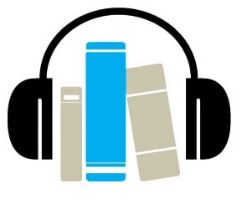 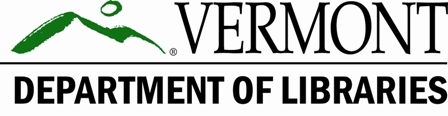 _____________________________________________________________________________________ NFB NEWSLINE UPDATES Vermont Life Magazine has been added to the list of titles available on NFB’s Newsline Service. Please reach-out to us if you have interest in this (or other) titles offered through the NFB: (802) 828-3273 or (800) 479-1711 toll free.  NEW VERMONT TITLES ADDED TO OUR COLLECTION Some exciting materials of special interest to Vermonters have been added to our collections…VTD 20 - Out From Depot Square: Central Vermont Memories from the 1930s to the 1950s by Thomas DavisAn historical journey back to mid-century Vermont, with a focus on the people and events that shaped Barre.VTD 21 - God’s Kingdom by Howard Frank Mosher A novel set in the Northeast Kingdom focusing on the trials and tribulations of the Kinneson family.VTD 22 - Judevine by David Budbill A poetic, funny, and earthy portrait of rural Vermont depicts ordinary people in a town called "Judevine", a poor town of incredible beauty & hardship.VTD 23 - The SheepOver (Sweet Pea and Friends) by John Churchman In this Juvenile title, Sweet Pea the orphan lamb becomes very sick. Dr. Alison, the mobile veterinarian, tells her she can have a sleepover to celebrate as soon as she is well again. VTD 24 - Exotic Tales: A Veterinarian’s Journey by Stephen B. Metz Dr. Metz was a veterinary practitioner for 42 years (38 of them in Shelburne, VT) who devoted much of his career to the study of non-traditional companion animals. The book reflects on his development and unique career (from a child who was scared of dogs, to becoming a leading veterinarian of exotic and companion animals). VTD 29 – Up Tunket Road: The Education of a Modern Homesteader by Philip Ackerman-Leist For seven years Philip Ackerman-Leist and his wife, Erin, lived without electricity or running water in an old cabin in the beautiful but remote hills of Vermont.  OTHER NEW TITLES ADDED DB 88202 - Before We Were Yours by Lisa Wingate A novel that traces the intertwined fates of the picture-perfect Richardson family and the enigmatic mother and daughter who upend their lives.DB 88443 - Murder Games by James PattersonDr. Dylan Reinhart is a renowned, bestselling Ivy League expert on the subject criminality. A copy of his book turns up at a gruesome murder scene--along with a threatening message. DB 88492 - The Rise and Fall of the D.O.D.O by Neal StevensonA complex near-future thriller combining history, science, magic, mystery, intrigue, and adventure that questions the very foundations of the modern world.DB 88433 - The Late Show [Series Title] by Michael ConnellyRenee Ballard works the night shift in Hollywood. One night she catches two assignments she doesn't want to part with.DB 88733 - Blitzed: Drugs in the Third Reich by Norman Ohler The Nazi regime preached an ideology of physical, mental, and moral purity. But this gripping new history reveals that the Third Reich was saturated with drugs.DB 88658 - Hunger: A Memoir of [My] Body by Roxanne Gay A searingly honest memoir of food, weight, self-image, and learning how to feed your hunger while taking care of yourself. DB 88630 - I Am Not Your Negro by James Baldwin Selections from James Baldwin’s published and unpublished books, essays, letters, notes, and interviews that are every bit as incisive and pertinent now as they have ever been. A “HELLO” FROM OUR NEW DIRECTOR It is my pleasure to join your community of active readers! Originally from the Boston-area, I went to school here in central Vermont and have almost fifteen years experience as a special collections practitioner. For the past six years, I have been training information professionals to serve special populations and engage with diverse communities. Our staff here is so dedicated and I feel lucky to become part of the Special Service Unit’s long history of excellence. I am looking forward to discovering things together with all of you – one book at a time.Vincent Livoti, PhDConsultant for Special Populations, Vermont Department of LibrariesDirector, Library for the Blind and Visually Impaired 1-800-479-1711 or 802-828-3273 Monday-Friday, 7:45 am to 4:30 pmEmail: lib.ssu@vermont.govWebsite: libraries.vermont.gov/library_for_the_blindOnline catalog: webopac.klas.com/vtssu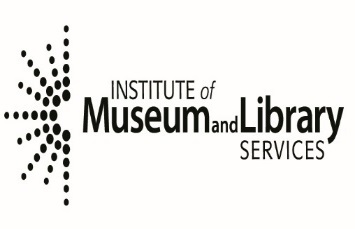 This program is supported in part by the IMLS, a federal agency, through the Library Services and Technology Act.This newsletter is available in alternative formats upon request.